Compétence : EXPLORER LE MONDE DU VIVANT / Découvrir, organiser et comprendre le mondeDate :Tu réalises une carte d’identité.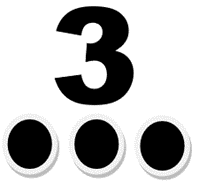 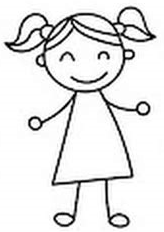 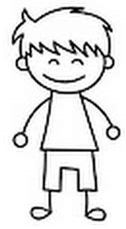 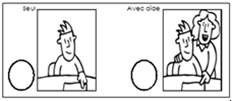                  JE M’APPELLE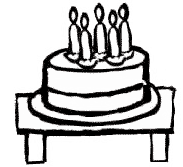                J’ai                       ansJe suisJ’habite à :